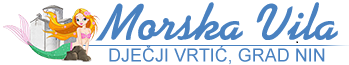                                                            Ulica dr. Franje Tuđmana 5, 23232 NIN                                                           Tel./fax. 023 264 196; www. vrtic-morska-vila.hr, OIB: 52231121132KLASA:  601-02/21-01/02URBROJ: 2198/11-08-02-21-28Nin, 12. studenoga 2021. godineZAPISNIK                     s 54. elektroničke sjednice Upravnog vijeća Dječjeg vrtića „Morska vila“ Nin održane u petak, 12. studenoga  2021. godine Obaviješteni članovi Upravnog vijeća putem e-maila su: Tomislav Ćurko, Linda Maraš, Ivica Stulić, Ines Jakovčević, Gorana ŽuvelaDana 12. studenoga 2021. suglasnost na točke dnevnog reda  dostavili  su  četiri  člana Upravnog vijeća  i to: Tomislav Ćurko, Linda Maraš, Ines Jakovčević, Gorana ŽuvelaDnevni red:Verifikacija Zapisnika s 53. sjednice Upravnog vijećaDonošenje Odluke na temelju objavljenog natječaja za prijem u radni odnos pripravnika/odgojitelja, kroz mjere HZZ-a „Stjecanje prvog radnog iskustva/pripravništva“.(ponovljeni natječaj)Financijski izvještaj Dječjeg vrtića Morska vila Nin  za razdoblje siječanj- rujan 2021. godineAd1.) Verifikacija zapisnika s 53. sjednice Upravnog vijećaS četiri glasa „ZA“ verificiran je Zapisnike s 53. sjednice Upravnog vijeća       Ad2) Donošenje Odluke na temelju objavljenog natječaja za prijem u radni odnos       pripravnika/odgojitelja, kroz mjere HZZ-a „Stjecanje prvog radnog iskustva/pripravništva“.Ravnateljica je obrazložila je je na ponovljeni natječaj za prijem u radni odnos pripravnika/odgajatelja, kroz mjere HZZ-a „Stjecanje prvog radnog iskustva/pripravništva),  pristigla je jedna zamolba. Sukladno članku 56. Statuta vrtića ravnateljica predlaže da se na radno mjesto pripravnika odgajatelja, kroz mjere HZZ-a primi Sara Peroš, na određeno vrijeme (12 mjeseci s punim radnim vremenom 40 sati tjedno. S 4 glasa „ZA“ putem elektroničke sjednice za pripravnika /odgajatelja, kroz mjere HZZ-a „Stjecanje prvog radnog iskustva/pripravništva izabrana je Sara Peroš.Ad3.) Financijski izvještaj Dječjeg vrtića Morska vila Nin  za razdoblje siječanj- rujan 2021Bilješke uz financijsko izvješće za period od 01.01. do 30.09.2021. godine I. Bilješke br.1. uz Obrazac  PR-RAS - PRIHODI            AOP  001Ostvareni prihodi poslovanja Dječjeg vrtića „Morska vila“ Nin za period od 01.01.do 30.09.2021. godine iznose 1.963.512,53  kn,  odnosno indeks 116,6 u odnosu na proteklu godinu.                    1.  PRIHODI IZ PRORAČUNA      AOP 130 –indeks 113,3  - Prihodi iz  nadležnog proračuna za financiranje rashoda poslovanja                   Prihodi iz nadležnog proračuna odnose se na prihode iz Grada Nina po osnovi plaća i prava djelatnika i iznose 1.587.314,75 kn., u izvještajnom razdoblje tekuće godine.   Prihodi su porasli za nominalno 186.192, 75 kn  u odnosu na izvještajno razdoblje prethodne godine. Povećanje se odnosi  na  isplatu jubilarne nagrade, povećanje plaća za 6 djelatnika (tehničko osoblje),  zamjena radnika radi dužeg bolovanja, stručno osposobljavanje radnika bez zasnivanja radnog odnosa.AOP 131 – Prihodi iz nadležnog proračuna za financiranje rashoda za nabavu nefinancijske imovineGrad Nin doznačio je sredstva u iznosu od 3.234,75 kn za nabavu opreme za održavanje i zaštitu.AOP 054  Prihodi iz drugih proračuna – indeks 188,3Ministarstvo znanosti i obrazovanja preko računa gradskog proračuna doznačilo je 4.520,00 kn  za sufinanciranje Programa predškole. Sredstva su utrošena namjenski, za nabavu didaktičkih sredstava  i opreme. AOP 112   Prihodi po posebnim propisima  ( uplate roditelja) – indeks 132,1odnose se na prihode od roditeljskih uplata za sufinanciranje smještaja i prehrane djece  u iznosu 341.743,00 kn . U prethodnoj godini, vezano za  pandemiju covid-19 , vrtić je bio zatvoren za rad s djecom  od 13. ožujka do 20. svibnja 2020.g., i od 14. do 24. prosinca 2020.,  te su bili i manji prihodi od participacije roditelja.                                                                                                                                                 Prihodi se bilježe u  trenutku naplate pa ovise o dinamici plaćanja vrtića.          AOP120  Prihodi od pruženih usluga  - indeks 96,2                                                                                     u iznosu od 5.250,00 kn ,odnose se na najam prostora Vrtića, radi održavanja kraćeg sportskog programa.      II.   Bilješke br. 2. uz Obrazac PR-RAS -   R A S H O D I AOP 146 – Ukupni rashodi poslovanja iznose 1.967.181,35 kn (indeks 117,7)I.      RASHODI ZA ZAPOSLENE  (AOP 147)  iznose 1.542.256,27 kn, a odnose se na               bruto plaće za redovni rad                               1.281.186,62        kn              doprinosi za plaće                                                  200.645,65        kn ostali rashodi za zaposlene                                    53.661,50         kndoprinosi za obvezno osiguranje                             6.762,50        kn u slučaju nezaposlenostiII.       MATERIJALNI RASHODI  (AOP 158) iznose  419.693,17 kn  (indeks 147,8), a odnose se na :           Materijalni rashodi su veći, u odnosu na prethodnu godinu u nominalnom iznosu od 135.790,00 kn.AOP 159 - Naknade troškova zaposlenima    - indeks 151,                                                                               Povećanje rashoda za zaposlene odnose se na isplatu jubilarne nagrade u iznosu 23.582,00 kn i  regresa u iznosu 30.000,00 , ukupno 53.582,00  kn . AOP 164 -169  Rashodi za materijal i energiju  iznose 228.508,08 kn  - indeks 137,7 Povećani su rashodi za  namirnice, uredski materijal i likovni materijal za odgojne skupine, materijal za  čišćenje i održavanje, sitni inventar, električna energija, plin.  AOP 172 – 180 Rashodi za usluge   iznose 117.485,46 kn – indeks 160,9              Na povećanje rashoda za usluge najviše utječe povećanje rashoda za usluge          tekućeg i investicijskog održavanja zbog redovitog održavanja i servisiranja instalacija i postrojenja. Do povećanja rashoda za zdravstvene usluge došlo je zbog troška za sistematske preglede za sve djelatnike.AOP  182- Naknade troškova osobama izvan radnog odnosa u iznosu 11.399,79Iz  proračuna Grada Nina doznačena su sredstva u iznosu od 11.399,79 kn za financiranje stručnog osposobljavanja radnika (mirovinsko i zdravstveno osiguranje),   AOP 183 – Ostali nespomenuti rashodi poslovanja u iznosu 8.717,84 kn  (indeks 91,9)                 Rashod se odnosi na premije osiguranja  zgrade vrtića i zaposlene djelatnike.III. AOP 191     FINANCIJSKI RASHODI  iznose 5.231,91  kn (indeks 55,8) odnose se na :               Rashodi za bankarske usluge i usluge platnog prometa manji su radi plaćanja računa putem mobilnog bankarstva IV.  AOP 357 - RASHODI ZA NABAVU DUGOTRAJNE  IMOVINE  iznose  6.555,00 kn              Iz nadležnog proračuna Vrtiću su doznačena sredstva u iznosu 3.234, 75 kn  za nabavu opreme za održavanje i zaštitu (vanjski hidrantski ormarići)  Razliku od 3.320, 25 kn vrtić je podmirio iz vlastitih sredstava. Za osiguranje redovnog poslovanja Vrtića ,  Grad Nin je doznačio sredstava u iznosu od 1.619.271,69 kn. Ista su utrošena kako slijedi:Plaće za redovan rad                 1.281.186,62 kn Jubilarnu nagradu                          23.661,50 kn Regres za godišnji odmor              30.000,00 kn Doprinosi za ZO                          200.645,65 knPoseban doprinos za potrebe           6.762,50 knzapošljavanja osoba s invali.Naknade za prijevoz na posao i s posla                34.402,00  kn Stručno osposobljavanje                                        11.399,79 kn Nabava nefinancijske imovine                                 3.234,75 knPotraživanja za naknade koje se refundiraju          28.722,19 kn,                                                                                      (zatražen je povrat od  HZZ-a , očekujemo povrat sredstava )Razlika između primljenih sredstva i troškova iznosi 743,11 kn. Kod obračuna plaće za lipanj 2021. godine, zdravstveno osiguranje bilo je pogrešno obračunato, te je  naknadno izvršena ispravka . Razliku je vrtić namirio iz vlastitih sredstava. Bilješka III. RezultatDV Morska vila je period od devet mjeseci u 2021. godini završio sa manjkom prihoda u iznosu od 10.223,82 kn, Višak prihoda poslovanja iz 2020. godine iznosi 29.447,22 kn, te  višak prihoda na 30.09.2021. godine iznosi 19.223,40 kn. S 4 glasa „ZA“ putem elektroničke sjednice usvojen je Financijski izvještaj za razdoblje siječanj – rujan 2021. godine.Zapisničar:                                                                                      Predsjednik Upravnog vijeća:Gorana Žuvela                                                                                            Tomislav Ćurko